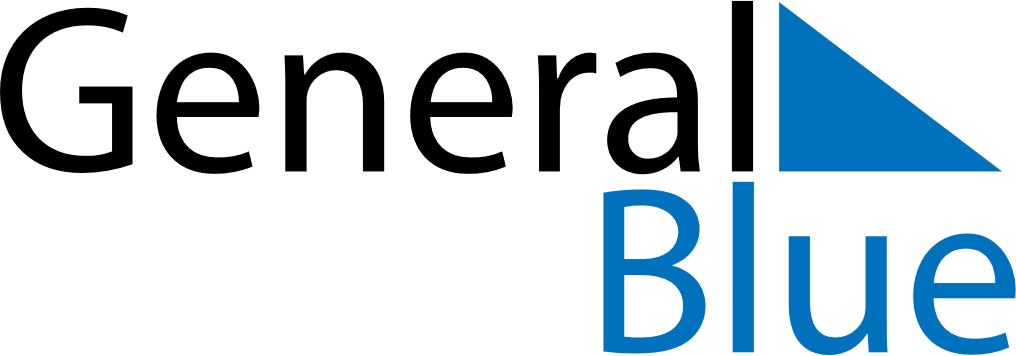 October 2022October 2022October 2022October 2022PortugalPortugalPortugalSundayMondayTuesdayWednesdayThursdayFridayFridaySaturday123456778Implantação da República910111213141415161718192021212223242526272828293031